Jelgavas Vakara (maiņu) vidusskola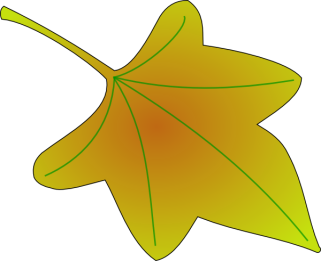 Vārds, uzvārds ________________________________________klase _____datums _______________________________________diagnosticējošais darbs latviešu valodā 10. klasei2. variants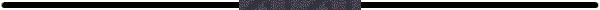 1. uzdevums. Testā izvēlies vienu pareizo atbilžu variantu un atzīmē to  atbilžu sadaļā!(12p.)P. Kurā no variantiem nav pareizrakstības kļūdu?mešsmežsmežšmešš1.Kurā teikumā nav stila kļūdu?Tas neatkarājas no manis.Tas neatkarājas no manīm.Tas nav atkarīgs no manis.Tas nav atkarīgs no manīm.2. Kurā vārdā jāraksta divi vienādi līdzskaņi?Cit_______eiz.Ti_______o, Ti_______ai.Pa___reiz3.Kurā vārdā jāieraksta līdzskaņa burts s?Apjo_______ts.Ienī_______t.Nolau_______ts.Sagrau_______t.4. Starp kuriem vārdiem jālieto saiklis vai?Morfoloģija ___________ sintakse.Pīlādzis ___________ sērmūkslis.Stārķis ___________ svētelis.Leksika ___________ vārdu krājums.5. Kurā teikumā iekavās dotie vārdi jāraksta šķirti?Es (ne/par/ko) nepiedalīšos jūsu rīkotajā pasākumā.Es somu noliku (kaut/kur)pie galda.Mācības (pa/priekšu), pēc tam atpūta.(Ik/viens) var kļūt par labu speciālistu.6. Kurā teikumā saliktie nosaukumi uzrakstīti pareizi?Laikraksts “Literatūra un māksla Latvijā” informē par kultūras aktualitātēm. Laikraksts “Literatūra un māksla Latvijā” informē par kūltūras aktualitātēm. Laikraksts “Literatūra un Māksla Latvijā” informē par kultūras aktualitātēm. Laikraksts “Literatūra Un Māksla Latvijā” informē par kultūras aktualitātēm.7.Kuriem vārdiem pamatformā jāieraksta galotne – s?Pulksten_______.Partner_______.Sun_______.Brigadier__8. Kurā rindā visās darbības vārdu formās jāieraksta burts ā?Tiek__s, poš__s, strīd__sAtvēzēj__s, žāvēj__s, atpūš__sSaprot__s, žāvāj__s, nopūl__sSalas__s, sarakst___s, noskurina__s9.Kurā teikumā aiz skaitļa vārdiem jāliek punkts?63% skolēnu ir izvēlējušies nākotnes profesiju.Es mācos X klasē.16 septembrī piedalīsimies sporta dienā.1/5 tortes jau bija apēsta.10.Kuras rindas visos vārdos jāieraksta līdzskanis z?Piespie_ts, pārsvie__ties, apzie__taLū__dams, nolau__ts, gā__dams, atvā__tsRa__dams, cie__dams, satum__damsApdzi_-dams, pagai__dama, ietrau__damies.11.Kura teikuma beigās jāliek jautājuma zīme?Vai esmu izvēlējies profesiju vai tikai ļaujos straumei, to nespēju šobrīd novērtētEs bieži sev uzdodu jautājumu, ko dzīvē vēlos.Kurp ej, latviešu literatūraKāpēc atlikt uz vēlāku laiku to, ko varam izdarīt šodien12. Kurā teikumā izmantots frazeoloģisms ar nozīmi „negaidīta veiksme”?Man patiešām ir gaiša galva.Asinis stingst dzīslās.Mēs uzvarējām, mums uzsmaidīja cūkas laimeGāzt māju apkārt.ATBILDES2.uzdevums. Liec teikumos pieturzīmes! (14p.) Apvelc jaukta salikta teikuma numuru!(1p.)	        Ieg.punkti3. uzdevums. Izlasi  intervijas ar Ēriku Stendzenieku  fragmentu tekstu un atbildi uz jautājumiem!Žurnālists. Kādi varētu būt nākamie Latvijas 90 gadi?Ēriks Stendzenieks, reklāmas guru. Neviens nezina, kāda pasaule būs pēc pieciem gadiem, joizmaiņas, kuras kādreiz notika 1000 gadu laikā, tagad norisinās pusgadā. Sabiedrība kļuvusiplastiskāka, gan ekonomikas likumi elastīgāki, arī veids, kā mēs sazināmies, mainās zibenīgi. Es gribētuteikt, ka Latvija sava de jure statusā pastāvēs pilnīgi noteikti. Latvijā dzīvos labāki cilvēki, kurus virzīsvērtības, nevis intereses.Žurnālists. Kas tās varētu būt par vērtībām?Ēriks Stendzenieks. Atbildība. Atbildība par savu rīcību sabiedrības priekšā. Nedari otram to, konegribi, lai dara tev. Tiekšanās pēc vērtībām vienmēr veicina lielāku labklājību nekā tiekšanās pēc pašalabklājības. Piemēram, Dānijā cilvēki atbild ne vien par savu, bet arī par savu apkārtējo rīcību. Šodienmēs audzinām bērnus pēc principa – kļūdīties ir sliktākais, ko mazais var izdarīt. Tā mēs viņusmērķtiecīgi apslāpējam. Laimīgas Latvijas nākotnes garantija – audzināt radošu paaudzi. Bērnus, kuridomā, nevis atkārto. Bērnus, kuri nāk klajā ar idejām, nevis izpilda priekšrakstus.Žurnālists. To valstiskā līmenī ļoti sarežģīti izdarīt. Nevar būt tādas universālas formulas, ko varizplatīt skolās, jāmainās domāšanai.Ēriks Stendzenieks. Nedomāju, ka ar likumu var pavēlēt, kādam jābūt radošam cilvēkam, betsabiedrībā jau ir tāds darvinisms kā dabā. Ja tu redzi, ka jaunajā laikmetā vairāk sasniedz tie, kasmēģina, kļūdās, ceļas, atkal mēģina, un nevis tie, kas vienkārši izpilda priekšrakstus, tad, iespējams,vairāk cilvēku mēģinās saviem bērniem mācīt domāt.Žurnālists. Kādi ir latvieši?Ēriks Stendzenieks. Latvieši ir izcili apķērīgi, ārkārtīgi talantīga tauta ar diviem trūkumiem. Pirmkārt,pašironijas trūkums. Tas liedz mums tvert lietas viegli, mums visu laiku liekas, ka mūs mēģina aizvainotvai nodarīt pāri. Otrkārt, latvieši neprot būt paši. Viņi reizēm ir mazliet ciniski romantiķi vai nihilistiskiideālisti. Latvieši parasti atstāj atkāpšanās ceļu.Žurnālists. Kā risināt šo pašapziņas problēmu?Ēriks Stendzenieks. Pamazām, ar uzslavām. Es latviešiem nemēģinātu iestāstīt, cik mēs esam labi,vareni. Es sameklētu ārvalstu ekspertus, kas no savām pozīcijām uzrakstītu, cik latvieši ir fantastiski.Diemžēl mēs ticam tikai citiem, bet neticam sev.Latviešiem šķiet, ka mums kaut kas automātiski pienākas. Ja mūsu vajadzības netiek apmierinātas,mēs meklējam vainīgo, nevis novērtējam reālo situāciju.(Pēc Valsts prezidenta kancelejas un izdevniecības „Žurnāls Santa”jubilejas izdevuma Latvijas 90. gadadienai materiāliem.)3.1. Par ko stāsta teksts? (2p.)______________________________________________________________________________________________3.2.Atrodi un izraksti no iezīmētās rindkopas vārda  ērā sinonīmu ! _________________(1p.)3.3. Skaidro tekstā izceltos vārdus!(4p.)Ekonomika- 	___________________________________________________________________________Cinisks-	 __________________________________________________________________________Reāls -		 __________________________________________________________________________3.4. Uzraksti savu viedokli par tēmu- „Kāds ir mūsdienu latvietis?” !(100 vārdu) (9p.)VĒRTĒŠANAAtzīmju/punktu skala Vērtējums ________________________________________________ darbu laboja__________________Diagnosticējošo darbu veidoja JVMV latviešu valodas un literatūras skolotāja Agita OzolaNr.ABCD   P.XKatra saruna ar Vestardu Šimku izcilo latviešu pianistu liek pārliecināties ka viņš arpelēcību ir uz „jūs” ka nepakļaušanās stereotipiem gan dzīvē gan mūzikā ir viņaikdienas sastāvdaļa.Jaunā cilvēka dzīvē īpaša nozīme ir videi ap viņa lauku mājām „Vecmokās”kur mākslinieka dvēsele elpo visbrīvāk no kurienes pēc Emīla Dārziņa mūzikasskolas absolvēšanas talantīgais pianists savus spārnus izpleš pasaules ceļiem uzDienvidkalifornijas Universitāti un pēc tam uz karalienes Sofijas Mūzikas augstskoluMadridēInteresanta ir Vestarda atzīšanās ka uzaugot vietā kur apkārt ir lauki un mežs viņš visānopietnībā ir ļoti ilgi domājis ka visi pasaules bērni spēlē klavieres.Es nespēlēju ar pirkstiem bet ar ķermeni  sirdi  domām  prātu un visām emocijām  kasdarbina arī manus muskuļus tā savu klavierspēles stilu raksturo talantīgais mūziķis..Pianists atzīst ka pagodinoša un iepriecinoša ir jebkura žūrijas atzinība taču īstākā balvair izjūta kas pārņem  izejot uz skatuves un redzot absolūti pilno zāli.Šodien retais brīnīsies par Vestarda dzīves principiem  kas izslēdz citiem pašsaprotamaslietas kā sēdēšana pie televizora ekrāna un regulārās piektdienas vakaru izklaides unatkarība no ziņu virsrakstiem avīzēs vai interneta mājaslapās.Vestards ir pārliecināts ka pats labākais ko viņš var darīt ar savu dzīvi ir pilnvērtīgi izbaudītkatru dienu un piepildīt to ar ko tādu kas pašu dara gudrāku labāku, bagātāku.Saturs/3pValoda, stils/3pPareizrakstība/3pKopā 3.4 uzd.Uzdevums12.3.KopāMax punkti121516Iegūtie punktioptimālsoptimālslabslabslabspietiekamspietiekamsnepietiekamsnepietiekamsnepietiekams1098765432140-4241-3938-3635-3130-2625-2019-1413-109-54-1